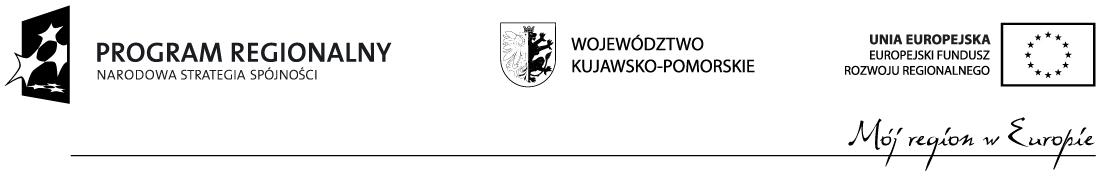 Załącznik nr 1FORMULARZ OFERTOWYDO ZAPYTANIA OFERTOWEGO BZP-ZO-B-7/20141. Dane dotyczące Wykonawcy:Nazwa:	Siedziba:	Nr telefonu/faksu:	Nr NIP:	Nr REGON:	Osoba do kontaktu, tel. e-mail:	2. Nawiązując do ogłoszenia w trybie Zapytania Ofertowego oferujemy wykonanie zamówienia na: „Dostawa odczynników, sprzętu laboratoryjnego i materiałów zużywalnych w ramach Projektu współfinansowanego z Europejskiego Funduszu Rozwoju Regionalnego działanie 5.4. Wzmocnienie regionalnego potencjału badań i rozwoju technologii” w zakresie i na warunkach określonych w Zapytaniu Ofertowym na:Zadanie(wpisać numer zadania )1.	OFERUJEMY Oferuję(-my)* wykonanie przedmiotu zamówienia za:2.1 wartość netto ........………………………………………………….....……………........................zł 2.2 podatek od towarów i usług .....................% wartość podatku  .............…………...zł 2.2wartość ofertową brutto  .....................................................................................zł słownie  ............................................................................................................................... * zaokrąglić do 2 miejsc po przecinku3. Oświadczam/my, że w cenie oferty zostały uwzględnione wszystkie koszty związane z wykonaniem przedmiotu zamówienia, w tym koszty montażu i transportu do siedziby Zamawiającego oraz udzielone rabaty.4. Zobowiązuje/my się wykonać całość przedmiotu zamówienia w ciągu 14 dni licząc od dnia podpisania umowy. 5. Oświadczam/my, że akceptuję proponowany przez Zamawiającego projekt umowy. 
6. Zgadzam/my się na przetwarzanie danych osobowych zgodnie z obowiązującymi, w tym zakresie przepisami prawnymi.7. Oświadczam/my, że w przypadku wyboru naszej oferty zobowiązujemy się do zawarcia umowy, we wskazanym terminie i miejscu, na warunkach wskazanych przez Zamawiającego w załączonej do Zapytania Ofertowego nr BZP-ZO-B-7/2014 umowie.8. Załącznikami do ofert są:     a) ……………………………………………..     b) ……………………………………………..     c) ……………………………………………………………………………………………………………………(miejscowość, data pieczęć i podpis osób uprawnionych                              do podejmowania zobowiązań )*niepotrzebne skreślićCzęść nr 1 – wirówkaWirówka nastołowa typu mini spin•	Sprzęt fabrycznie nowy•	Siła wirowania rcf nie mniejsza niż 12100 x g•	Możliwość regulacji prędkości rpm w zakresie nie mniejszym niż 800-13400, ze skokiem nie większym niż 100 rpm•	Pobór mocy maksymalnie 70W•	Hałas podczas pracy nie przekraczający 49dB(A)•	Czas osiągnięcia prędkości maksymalnej nie dłuższy niż 13 sekund•	Czas zatrzymania rotora nie dłuższy niż 12 sekund•	Możliwość instalacji co najmniej 2 rotorów•	Możliwość ustawienia czasu w zakresie nie węższy niż 15s-30min•	Waga urządzenia z wirnikiem nie większa niż 4,3 kg•	Wysokość wirówki z otwartą pokrywą nie większa niż 25cm•	Bezobsługowy napęd•	Gniazdo wirnika wykonane z metalu•	Wymiary zewnętrzne (szer x głęb x wys)  nie większe niż 23 x 24 x 13 cm•	Oddzielny przycisk funkcji szybkiego wirowania•	Wirówka musi posiadać certyfikaty CE oraz IVD•	Gwarancja co najmniej 24 miesiące oraz autoryzowany serwis gwarancyjny i pogwarancyjny•	Nie wymaga podłączenia do innych mediów oprócz zasilania 230V/50-60Hz•	Możliwość ustawiania zarówno wartości rpm jak i rcf•	Bezobsługowy napęd•	Możliwość wirowania bez ograniczenia czasowego•	Wirniki i ich pokrywy odporne na działanie związków chemicznych•	Automatyczne otwieranie pokrywy po zakończeniu wirowania•	Wirnik z pokrywą mieszczący co najmniej 12 probówek o pojemności 1,5/2ml z możliwością zastosowania adapterów na probówki o pojemności 0,2ml; 0,4ml; 0,5ml; 0,6ml. Rotor można poddawać sterylizacji w autoklawie  w temperaturze 120C przez 20min.•	Adaptery na probówki 0,2 ml do rotora, po 6 sztukWymagania równoważności: Przywołanie nazwy produktu, nazwy producenta, numeru katalogowego jest doprecyzowaniem opisu przedmiotu zamówienia. Zamawiający dopuszcza zaoferowanie towarów równoważnych. W celu wykazania, że równoważny przedmiot zamówienia musi posiadać takie same parametry techniczne lub wyższe parametry jakościowe jak towary wskazanych producentów wykonawca musi dołączyć do oferty karty charakterystyki lub/i specyfikacje techniczne oferowanych produktów.Część nr 2 – odczynnikiWymagania równoważności: Przywołanie nazwy produktu, nazwy producenta, numeru katalogowego jest doprecyzowaniem opisu przedmiotu zamówienia. Zamawiający dopuszcza zaoferowanie towarów równoważnych. W celu wykazania, że równoważny przedmiot zamówienia musi posiadać takie same parametry techniczne lub wyższe parametry jakościowe jak towary wskazanych producentów wykonawca musi dołączyć do oferty karty charakterystyki lub/i specyfikacje techniczne oferowanych produktów.Część nr 3 – odczynnikiWymagania równoważności: Przywołanie nazwy produktu, nazwy producenta, numeru katalogowego jest doprecyzowaniem opisu przedmiotu zamówienia. Zamawiający dopuszcza zaoferowanie towarów równoważnych. W celu wykazania, że równoważny przedmiot zamówienia musi posiadać takie same parametry techniczne lub wyższe parametry jakościowe jak towary wskazanych producentów wykonawca musi dołączyć do oferty karty charakterystyki lub/i specyfikacje techniczne oferowanych produktów.Część nr 4 – sączkiWymagania równoważności: Przywołanie nazwy produktu, nazwy producenta, numeru katalogowego jest doprecyzowaniem opisu przedmiotu zamówienia. Zamawiający dopuszcza zaoferowanie towarów równoważnych. W celu wykazania, że równoważny przedmiot zamówienia musi posiadać takie same parametry techniczne lub wyższe parametry jakościowe jak towary wskazanych producentów wykonawca musi dołączyć do oferty karty charakterystyki lub/i specyfikacje techniczne oferowanych produktów.Część nr 5 –  kostkarka i kruszarka do loduSzczegółowy opis przedmiotu zamówienia:Wytwornica do lodu – 1 szt.•	kostkarka o stalowo-szarej obudowie z tworzywa sztucznego,•	przełącznik wyboru wielkości kostki lodu: S, M, L,•	ręczne napełnienie wodą ok. 4,5 l,•	ok. 150 kostek z 4,5 l wody,•	max. wymiary 310 x 370 x 360 (dł. x szer.  x wys.),•	zbiornik o pojemności min. 1 kg,•	napięcie ok. 230 V,•	chłodzenie powietrzem,•	kruszarka do lodu wykonana ze stali nierdzewnej,•	połączona z kostkarką lub samodzielna,•	cicha praca,•	zbiornik na lód ok. 1 kg,•	max. wymiary 175 x 380 x 390 (dł. x szer.  x wys.),•	napięcie ok. 230 V,•	Gwarancja min. 24 miesiące oraz serwis gwarancyjny i pogwarancyjny.Wymagania równoważności:Przywołanie nazwy produktu, nazwy producenta, numeru katalogowego jest doprecyzowaniem opisu przedmiotu zamówienia. Zamawiający dopuszcza zaoferowanie towarów równoważnych. W celu wykazania, że równoważny przedmiot zamówienia musi posiadać takie same parametry techniczne lub wyższe parametry jakościowe jak towary wskazanych producentów wykonawca musi dołączyć do oferty karty charakterystyki lub/i specyfikacje techniczne oferowanych produktów.Lp.Nazwa asortymentuj.m.ilośćcena jedn.Stawka VATCena brutto1Wirówka MiniSpin, z wirnikiem  standardowym, 230 V/50-60 Hz, nr kat. 5452000018 lub równoważnyszt.1Lp.Nazwa asortymentuj.m.ilośćcena jedn.Stawka VATCena bruttoCena brutto1Harris micro-punch complete, I.D. 2 mm, plastic, pack of 1 (with cutting mat) Nr kat. WHAWB100062 lub równoważnyop.12Parafilm M, roll size 4 in. × 250 ft Nr kat. P7668 - 1EA lub równoważnyop.43Thiazolyl Blue Tetrazolium Bromide(1 g)Nr kat. M5655-1G lub równoważnyop.14Minimum Essential Medium Eagle(1l x 10 szt.)Nr kat.M0268-10X1L lub równoważnyop.2Razem:Razem:Razem:Razem:Razem:Razem:Razem:Lp.Nazwa asortymentuj.m.ilośćcena jedn.Stawka VATCena bruttoCena brutto1Etanol 96% cz.d.a., Nr kat. 396420420, 1 dm3, lub równoważnyop.52Glukoza bezwodna cz.d.a., 1kg, nr kat. 459560117 lub równoważny op.23Dimetylu sulfotlenek CZ(1l), Nr kat. 363550423 lub równoważnyop.2Razem:Razem:Razem:Razem:Razem:Razem:Razem:Lp.Nazwa asortymentuj.m.ilośćcena jedn.Stawka VATCena brutto1Sączki, Whatman Nr kat WB120305 FTA Classic Card 25/op. lub równoważnyop.1Lp.Nazwa asortymentuj.m.ilośćcena jedn.Stawka VATCena brutto1Kostkarka do lodu „Compact Ice K, nr kat. 100073 lub równoważny z kruszarką do lodu,  nr kat. 135012 lub równoważnyszt.1